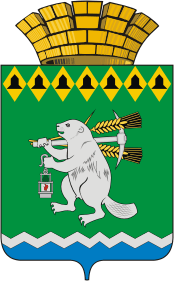 Администрация Артемовского городского округа ПОСТАНОВЛЕНИЕот 28.12.2021                                                                                                       № 1203-ПАО внесении изменений в Календарный план физкультурных и спортивных мероприятий Артемовского городского округа на 2021 годВ связи с возникшей необходимостью, рассмотрев обращения Муниципального бюджетного учреждения Артемовского городского округа «Физкультурно-оздоровительный центр «Сигнал» от 18.11.2021 № 01-14/121, от 25.11.2021 
№ 01-14/125, Муниципального бюджетного учреждения Артемовского городского округа «Физкультурно-оздоровительный комплекс «Уралец» от 24.11.2021 № 220, от 13.12.2021 № 231, в соответствии с пунктом 19 части 1 статьи 16 Федерального закона от 06 октября 2003 года № 131-ФЗ «Об общих принципах организации местного самоуправления в Российской Федерации», пунктом 4 части 1 статьи 9 Федерального закона от 04 декабря 2007 года № 329-ФЗ «О физической культуре и спорте в Российской Федерации», пунктом 4 статьи 7 Закона Свердловской области от 16 июля 2012 года № 70-ОЗ «О физической культуре и спорте в Свердловской области», руководствуясь статьями 30, 31 Устава Артемовского городского округа,ПОСТАНОВЛЯЮ:Внести в Календарный план физкультурных и спортивных мероприятий Артемовского городского округа на 2021 год, утвержденный постановлением Администрации Артемовского городского округа от 12.04.2021 № 262-ПА, с изменениями, внесенными постановлениями Администрации Артемовского городского округа от 24.05.2021 № 366-ПА, от 05.07.2021 № 512-ПА, от 06.09.2021 
№ 761-ПА, от 08.11.2021 № 965-ПА, от 07.12.2021 № 1107-ПА, следующие изменения:в строке 26 раздела 6 слова «Первенство г. Екатеринбурга по легкой атлетике среди юношей и девушек 2009 – 2010 годов рождения» заменить словами «Первенство города Екатеринбурга по легкой атлетике среди юношей и девушек до 18 лет и юниоров и юниорок до 20 лет»;в строке 80 раздела 6 слова «Первенство Восточного управленческого округа по футболу среди юношей» заменить словами «Первенство и Кубок Восточного управленческого округа Свердловской области по мини-футболу среди юношей 2009-2010 годов рождения, 2011-2012 годов рождения, сезон 2021-2022 годов»;раздел 6 дополнить строками 82.1, 91.4 следующего содержания:строку 28 раздела 6 признать утратившей силу;раздел 7 дополнить строками 19.1, 42.1, 85.2 следующего содержания:Постановление разместить на Официальном портале правовой информации Артемовского городского округа (www.артемовский-право.рф), на официальном сайте Артемовского городского округа в информационно-телекоммуникационной сети «Интернет».Действие настоящего постановления распространяется на правоотношения, возникшие с 01.11.2021.Контроль за исполнением постановления возложить на заместителя главы Администрации Артемовского городского округа Лесовских Н.П.Глава Артемовского городского округа				           К.М. Трофимов82.1Турнир по мини-футболу среди мужских команд, посвященный Международному дню футбола 2021декабрьп. Верхняя СинячихаМуниципальное казенное учреждение «Управление физической культуры и спорта муниципального образования Алапаевское»91.4Открытый турнир по фехтованию на рапирах среди мальчиков и девочек 2007-2009, 
2010-2014 годов рождения, посвященного Дню энергетикадекабрьг. ЗаречныйМуниципальное бюджетное образовательное учреждение дополнительного образования городского округа Заречный «Детско-юношеская спортивная школа «Спортивный клуб «Десантник»19.1Чемпионат Свердловской области среди женщин (19-40 лет) и первенство Свердловской области по боксу среди девочек 13-14 лет, девушек 15-16 лет и юниорок 17-18 летдекабрьг. Каменск - УральскийРегиональная спортивная федерация42.1Кубок Уральского Федерального округа среди детско юношеских спортивных школ и специализированных детско юношеских спортивных школ олимпийского резерва городов Урала и Сибири по легкой атлетике (2007-2008 годов рождения)ноябрьг. ЕкатеринбургРегиональная спортивная федерация85.2Областные соревнования по рукопашному бою среди юношей и девушек, посвященные памяти основателя спортивного клуба «Дмитрий Донской» Грущина Андрея Петровичаноябрьг. ЕкатеринбургРегиональная спортивная федерация